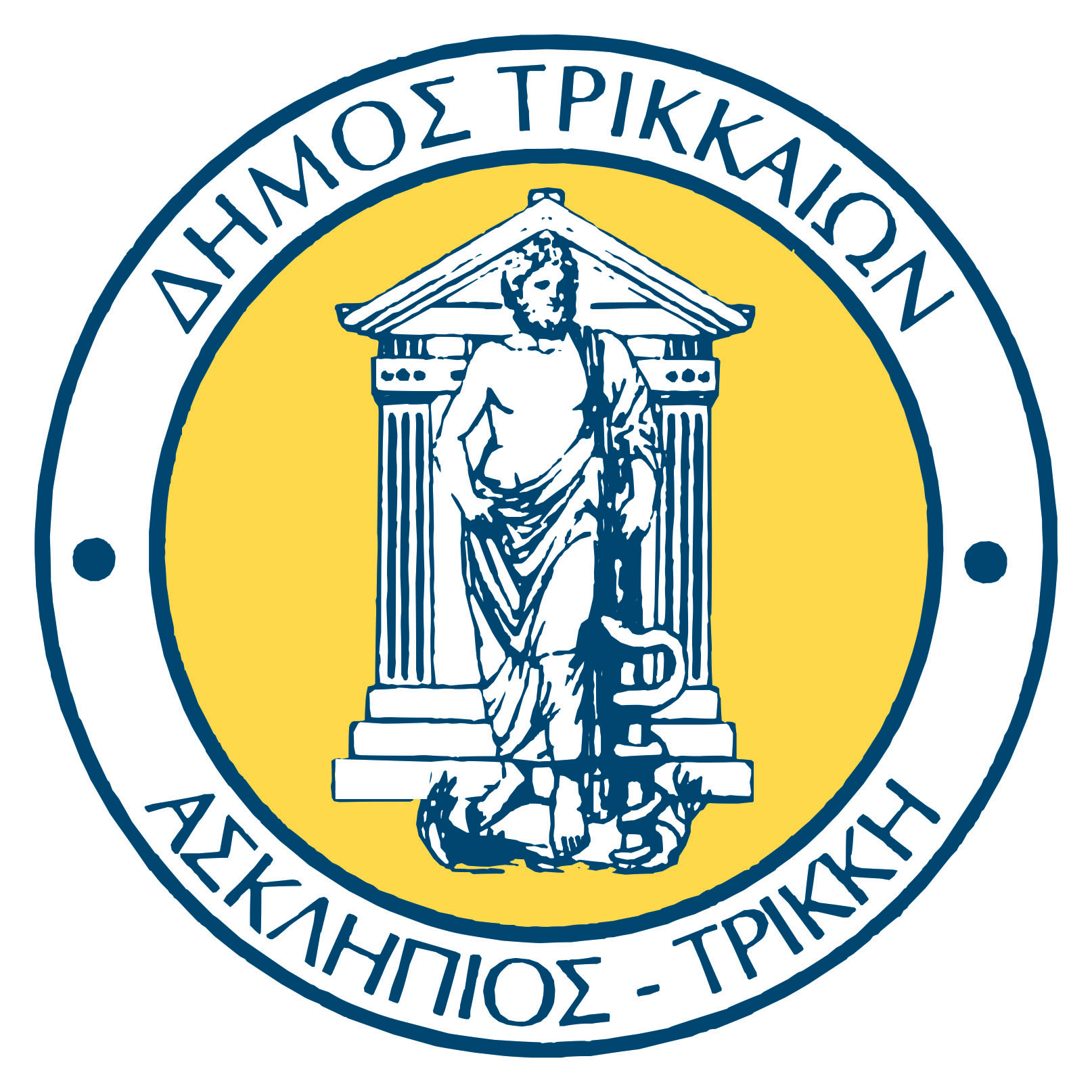 ΔΗΜΟΣ ΤΡΙΚΚΑΙΩΝΔΕΛΤΙΟ ΤΥΠΟΥΤρίκαλα 28/11/2018ΜΥΛΟΣ ΞΩΤΙΚΩΝ 2018: Το χαμόγελό σας, χαρά μαςΣτα Τρίκαλα, την πρωτεύουσα των Χριστουγέννων, η μεγαλύτερη δωρεάν γιορτή αγάπηςΚεντρικό θέμα φέτος, το «Ταξίδι στα Χριστούγεννα του Κόσμου» με απίστευτες εκπλήξειςΜε μια μεγάλη αγκαλιά, ένα πλατύ χαμόγελο, και αστείρευτες στιγμές χαράς, οι τρικαλινοί και οι τρικαλινές φιλοξενούμε και φέτος τους εκατοντάδες χιλιάδες φίλους μας. Ο 8ος Μύλος των Ξωτικών είναι έτοιμος και από την Παρασκευή 30 Νοεμβρίου 2018 ανοίγει τις ζαχαρωτές του πύλες προς όλους. Μέχρι τις 6 Ιανουαρίου 2019, υποδεχόμαστε τους Ελληνες και ξένους επισκέπτες μας, φιλοξενούμε και εξυπηρετούμε κάθε έναν χωριστά. 
Για φέτος, η e-trikala ΑΕ, η διοργανώτρια εταιρεία, ετοίμασε στον Δήμο Τρικκαίων και την πόλη των Τρικάλων, πλήθος μαγικών δράσεων, δρώμενων, μουσικών συναντήσεων, αποκαλύψεων, ταξιδιών:- ΔΩΡΕΑΝ ΕΙΣΟΔΟΣ- 123 ΔΩΡΕΑΝ εκδηλώσεις - 16 ΔΩΡΕΑΝ δράσεις- ΔΩΡΕΑΝ μουσική σε όλη την πόλη- 7 δραστηριότητες εντός του Μύλου- 38 ημέρες λειτουργίας- Απειρα χαμόγελαΧριστούγεννα του ΚόσμουΈνα μελετημένο, οριοθετημένο, πλαίσιο δράσεων, με έμφαση στη χαρά των Χριστουγέννων και στην…. απόδραση. Διότι φέτος, το κεντρικό θέμα είναι το «Ταξίδι στα Χριστούγεννα του κόσμου». Η Ρωσία, η Αυστραλία, η Κίνα, οι χώρες της Ευρώπης, τα έθιμα και τα ήθη άλλων λαών, συμπλέκονται όμορφα με τα Ξωτικά, με τα παραμύθια, τους καλικάντζαρους, τον Αη Βασίλη, όπως και αν λέγεται σε διάφορες γωνιές της γης.Με πλήθος δυνατοτήτων στην πόλη και τον νομό, ο Δήμος Τρικκαίων υποδέχεται με το πιο ζεστό χαμόγελο τους σταθερούς και τους νέους φίλους. 
Για του λόγου το αληθές:Οι ΔΩΡΕΑΝ δράσεις μαςΤα Βαγόνια του ΚόσμουΤο σπίτι του Άη-ΒασίληΤο Παραμυθόσπιτο των ΞωτικώνΤο Σοκολατένιο ΕργοστάσιοΤο Ταχυδρομείο των ΞωτικώνSafari PLAYMOBIL στην ΑφρικήΤο Ενεργειακό Πάρκο Tο Smart GardenΤο πηγάδι των ευχώνΤο Εργαστήρι ΑναρρίχησηςΤο Μουσείο ΜανιταριώνΖωγραφική ΠροσώπουΟ Αλευρόμυλος των ΞωτικώνΜέρες Παραμυθιού 20181η Συνάντηση Φιλαρμονικών6η Χριστουγεννιάτικη Χορωδιακή συνάντησηΟΛΕΣ ΟΙ ΕΚΔΗΛΩΣΕΙΣ ΑΝΑΛΥΤΙΚΑ (συνημμένο κείμενο)Δραστηριότητες ΠάρκουΤο Πολικό ExpressΧριστουγεννιάτικο Fun ParkΤο Παγοδρόμιο των ΞωτικώνΤο Ζαχαροπλαστείο των ΞωτικώνΧριστουγεννιάτικη ΑγοράΤο «Candy Express»Η Αγορά των ΜανιταριώνΟλες οι πληροφορίες βρίσκονται στην ιστοσελίδα του Μύλου των Ξωτικών www.milosxotikon.gr ή στον αριθμό τηλεφώνου 2431038890 και στο email info@milosxotikon.gr .  Ειδικά για τα σχολεία, σε ειδική φόρμα, δηλώνεται η ημέρα και η ώρα επίσκεψης, ώστε να υπάρχει προσεγμένη φροντίδα και ασφάλεια για όλους/ες τους/τις μαθητές/ριες.Επίσης, πρόσθετες πληροφορίες δίνονται και στον Δήμο Τρικκαίων και ειδικά από την ιστοσελίδα www.trikalacity.gr και τον τηλεφωνικό αριθμό 2431351100 (τηλεφωνικό κέντρο).Από το γραφείο Τύπου του Δήμου Τρικκαίων